環境布置環境布置環境布置環境布置環境布置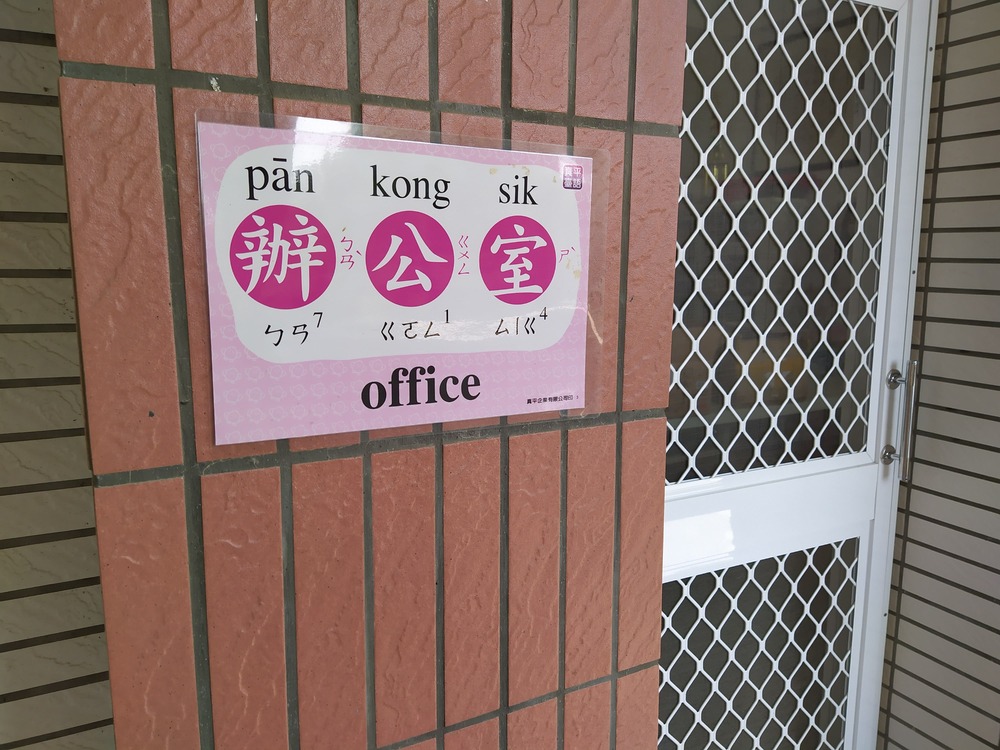 於校園布置本土語文環境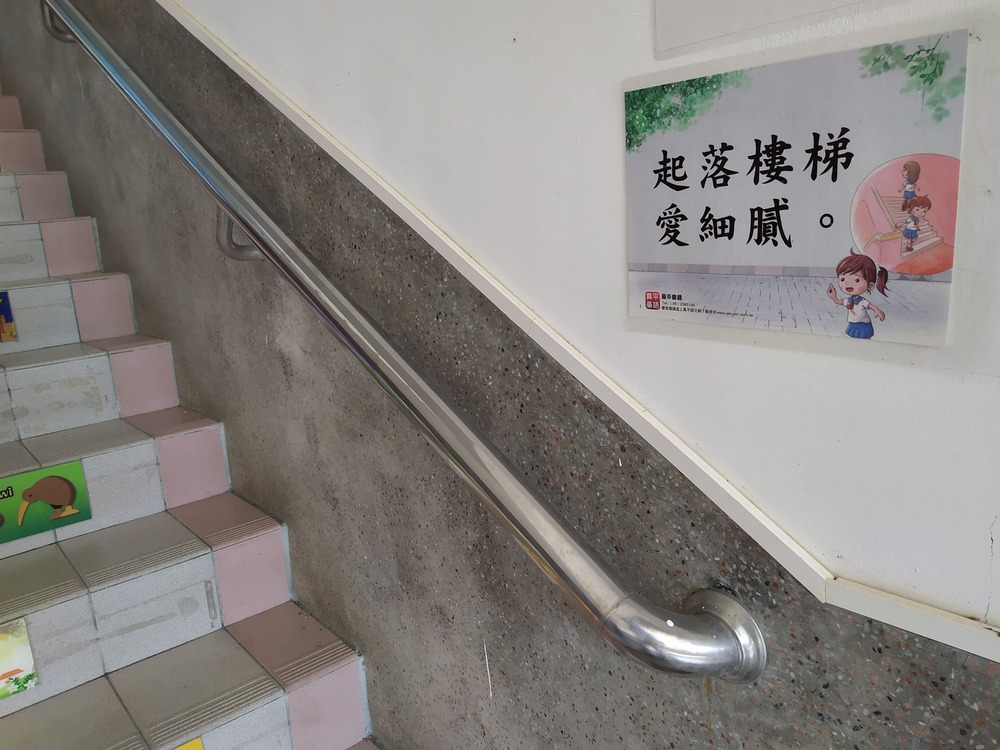 於樓梯布置本土語文環境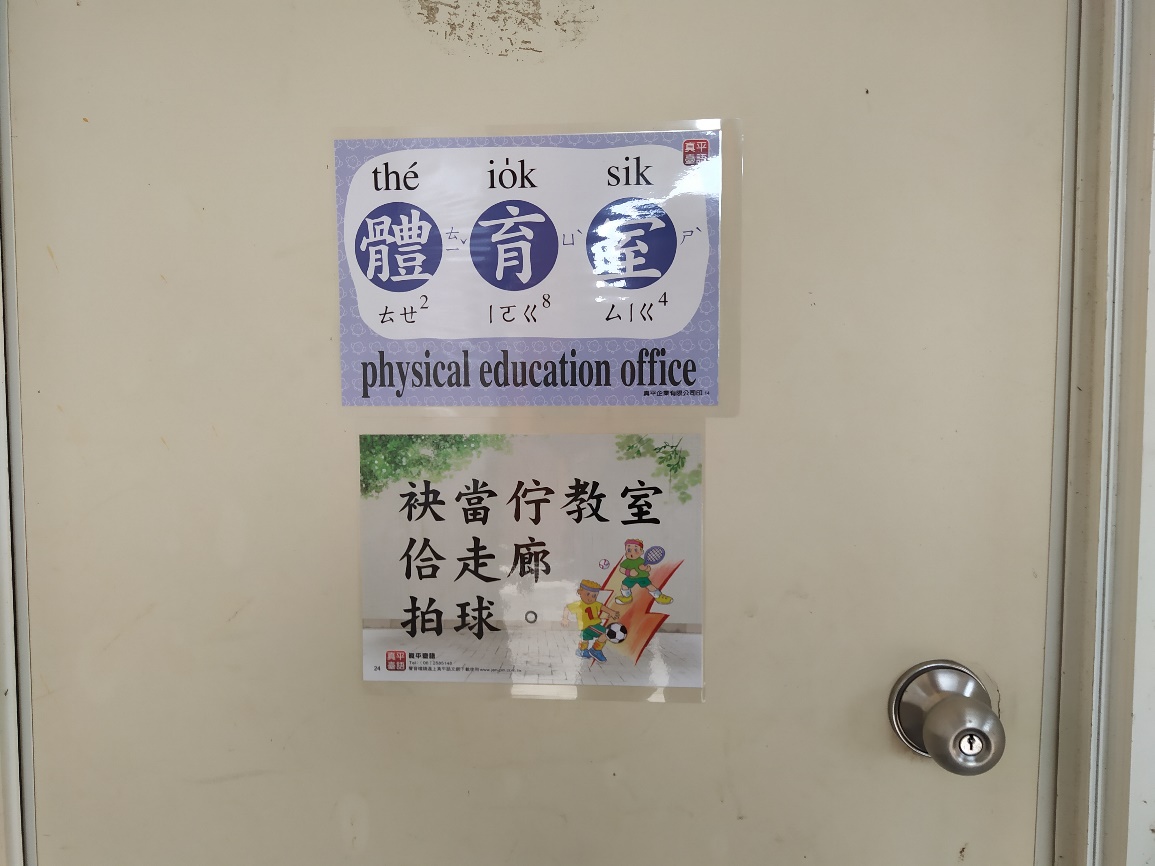 於校園布置本土語文環境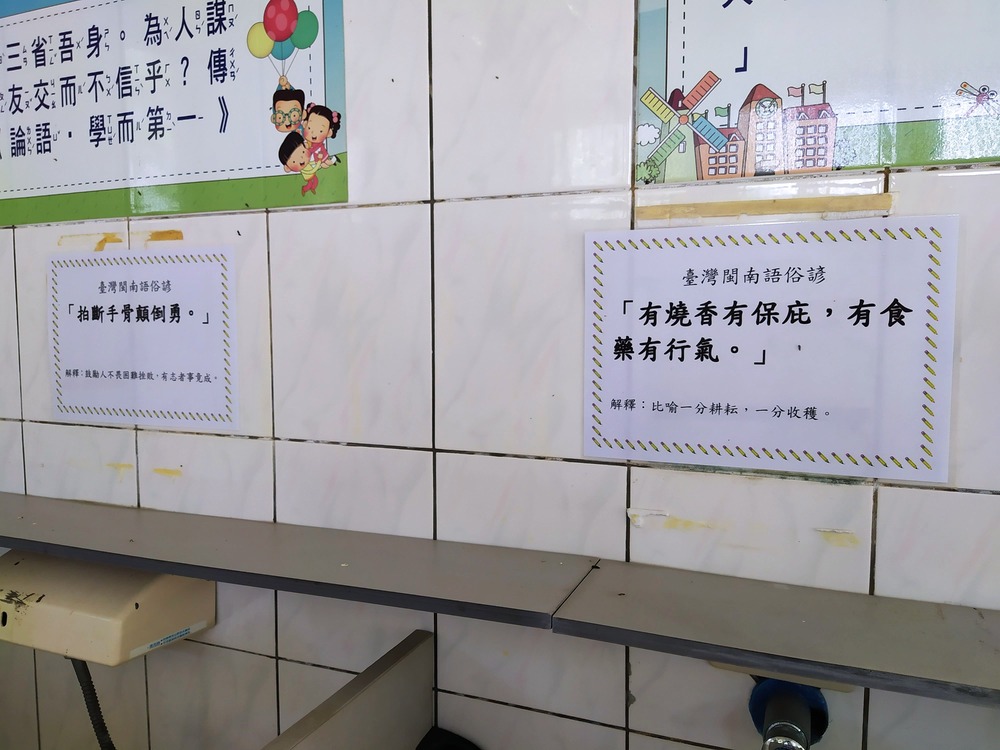 於廁所布置閩南語俗諺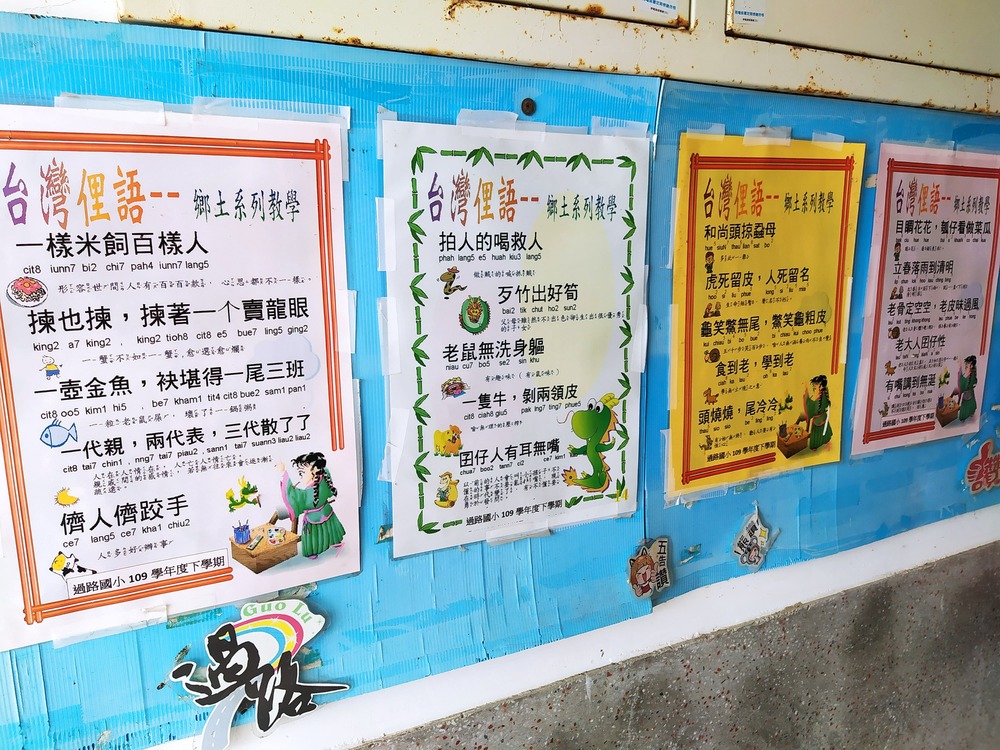 於校園布置本土語文環境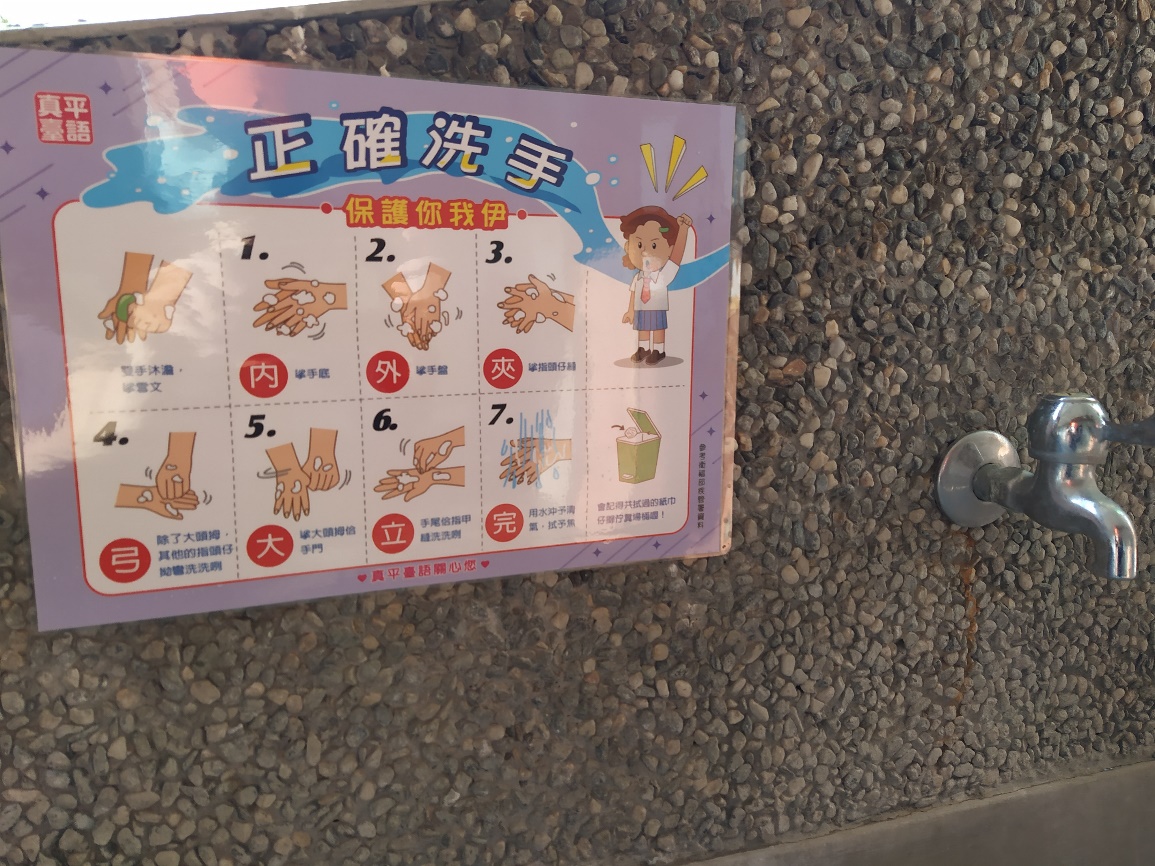 於洗手臺布置閩南語洗手宣導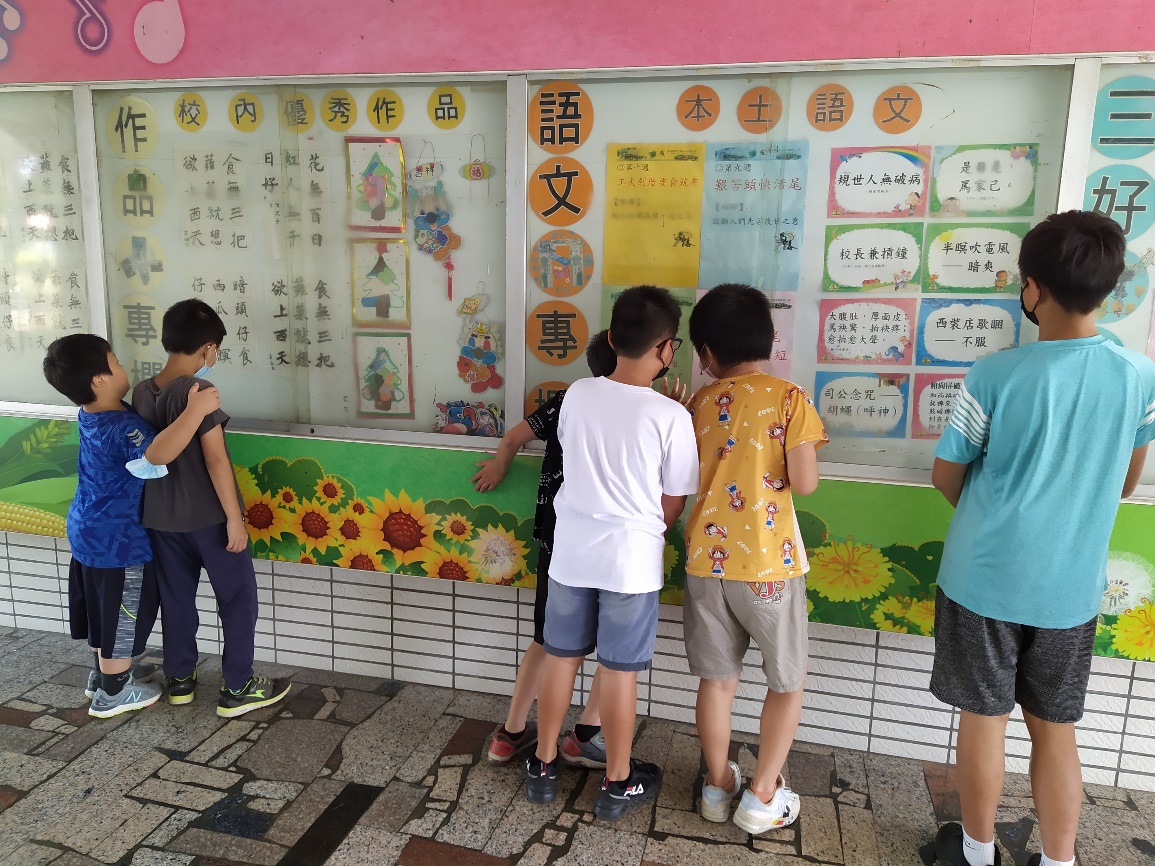 於中廊布置本土語文環境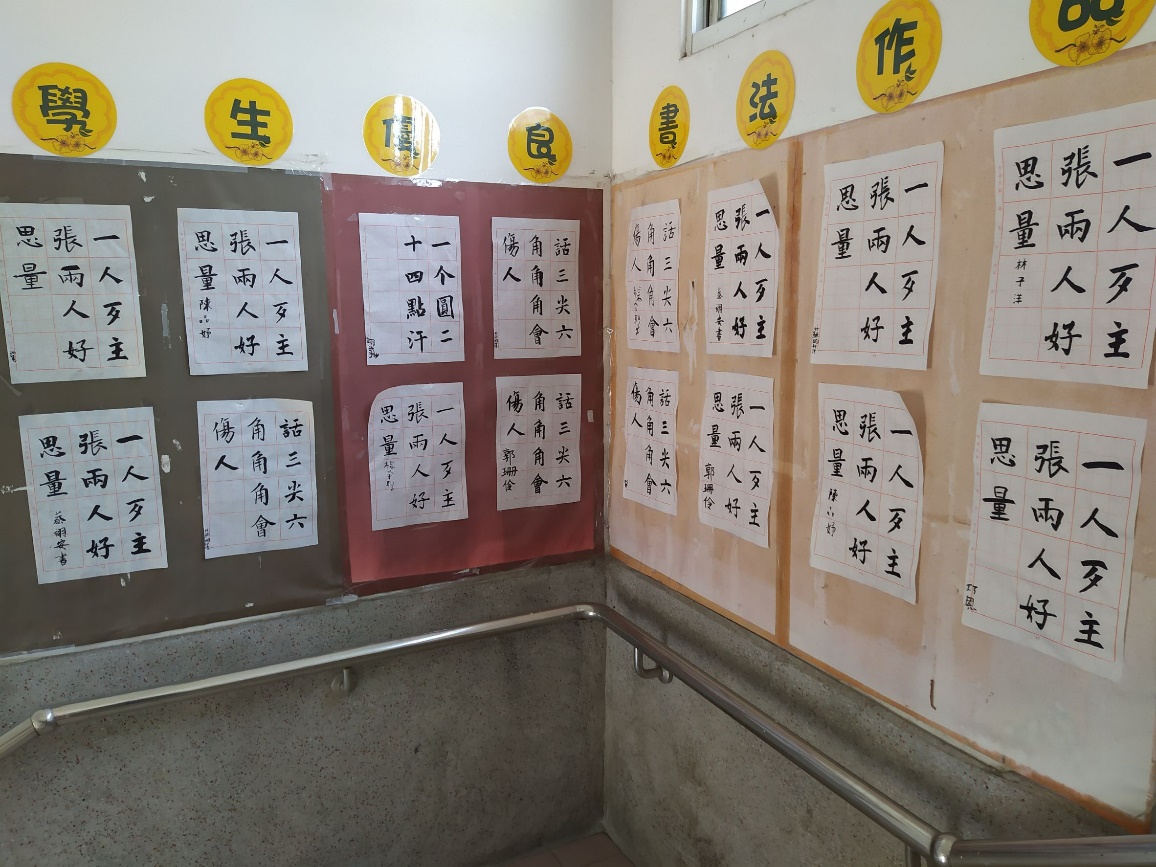 於樓梯布置閩南語作品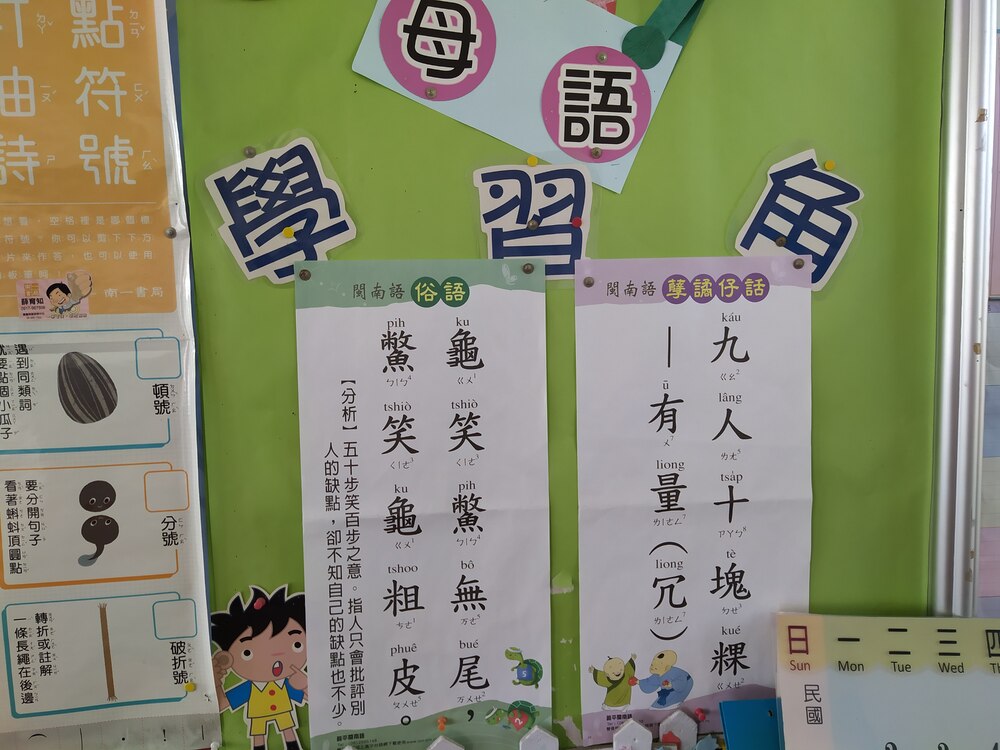 於教室布置本土語文學習園地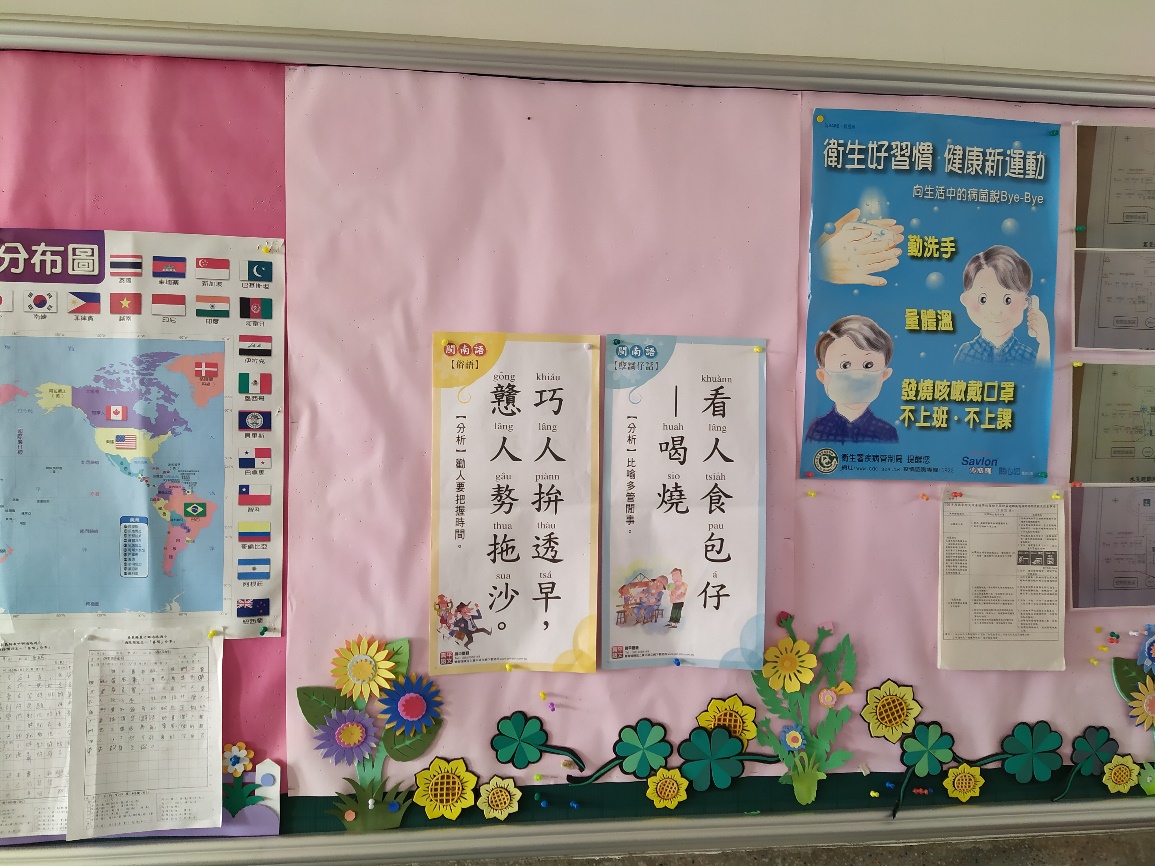 於教室布置本土語文學習園地